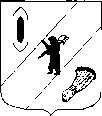 АДМИНИСТРАЦИЯ  ГАВРИЛОВ-ЯМСКОГОМУНИЦИПАЛЬНОГО  РАЙОНАПОСТАНОВЛЕНИЕ22.08.2016   № 921Об утверждении Порядка предоставления и расходования субсидии на возмещение части затрат организациям любых форм собственности и индивидуальным предпринимателям, занимающимся доставкой товаров в отдаленные сельские населенные пункты Гаврилов-Ямского муниципального района В соответствии  с постановлением Правительства области от 06.05.2016         № 533-п «О методиках предоставления и распределения субсидий местным бюджетам на реализацию ведомственной целевой программы департамента агропромышленного комплекса и потребительского рынка Ярославской области на 2016 год и плановый период 2017 и 2018 годов и признании утратившим силу постановления Правительства области от 15.04.2015 № 402-п»,    муниципальной целевой программой ««Поддержка потребительского рынка на селе  Гаврилов-Ямского муниципального района» на 2016-2018 годы, руководствуясь статьёй  26 Устава Гаврилов-Ямского муниципального района,АДМИНИСТРАЦИЯ МУНИЦИПАЛЬНОГО РАЙОНА ПОСТАНОВЛЯЕТ:1. Утвердить Порядок предоставления и расходования субсидии на возмещение части затрат организациям любых форм собственности и индивидуальным предпринимателям, занимающимся доставкой товаров в отдаленные сельские населенные пункты Гаврилов-Ямского муниципального района  (Приложение 1).2. Утвердить состав комиссии по проведению отбора юридических лиц и индивидуальных предпринимателей, претендующих на получение субсидии. (Приложение 2).3. Утвердить Порядок проведения отбора юридических лиц и индивидуальных предпринимателей, претендующих на получение субсидии  (приложение 3).4. Признать утратившими силу:	- Приложение 2 к постановлению Администрации Гаврилов-Ямского муниципального района от 22.09.2010   № 1276 «О порядке предоставления субсидий»;	-   постановление Администрации Гаврилов-Ямского муниципального района от 23.04.2014   №  623 «О  внесении изменений и дополнений   в постановление Администрации  Гаврилов-Ямского муниципального района от 22.09.2010  №  1276»;	- постановление Администрации Гаврилов-Ямского муниципального района от 01.02.2012 № 128 «Порядок  организации и проведения открытого конкурса по привлечению организаций любых форм собственности и индивидуальных предпринимателей на право заключения договора на доставку товаров в отдалённые сельские населённые пункты Гаврилов-Ямского муниципального района, не имеющие стационарной торговой сети, с последующей компенсацией затрат на горюче-смазочные материалы, произведённых при доставке товаров»;	- постановление Администрации Гаврилов-Ямского муниципального района от 21.04.2014    № 594 «О внесении изменений  в постановление Администрации Гаврилов-Ямского муниципального района от 01.02.2012 № 128».	5. Контроль за исполнением постановления возложить на заместителяГлавы Администрации муниципального района Таганова В.Н.6. Постановление опубликовать в официальном печатном издании и разместить на официальном сайте Администрации муниципального района в сети Интернет.	7.  Постановление вступает в силу с момента опубликования.Глава Администрациимуниципального района                                                           В.И. СеребряковПриложение 1к постановлениюАдминистрации муниципального районаот  22.08.2016 № 921в редакции постановлений Администрации Гаврилов-Ямского муниципального района от 20.10.2016 № 1134,15.03.2017 № 224 ПОРЯДОКПРЕДОСТАВЛЕНИЯ И РАСХОДОВАНИЯ СУБСИДИИ НА ВОЗМЕЩЕНИЕ ЧАСТИЗАТРАТ    ОРГАНИЗАЦИЯМ ЛЮБЫХ ФОРМ СОБСТВЕННОСТИ И ИНДИВИДУАЛЬНЫМ ПРЕДПРИНИМАТЕЛЯМ, ЗАНИМАЮЩИМСЯ ДОСТАВКОЙТОВАРОВ В ОТДАЛЕННЫЕ СЕЛЬСКИЕ НАСЕЛЕННЫЕ ПУНКТЫ  ГАВРИЛОВ-ЯМСКОГО МУНИЦИПАЛЬНОГО РАЙОНА 1. Порядок предоставления и расходования субсидии на возмещение части затрат организациям любых форм собственности и индивидуальным предпринимателям, занимающимся доставкой товаров в отдаленные сельские населенные пункты Гаврилов-Ямского муниципального района (далее - Порядок), определяет механизм предоставления и расходования субсидий на возмещение части организациям любых форм собственности и индивидуальным предпринимателям, занимающимся доставкой товаров в отдаленные сельские населенные пункты Гаврилов-Ямского муниципального района, не имеющие стационарной торговой сети (далее - субсидии), в рамках реализации муниципальной целевой программы "Поддержка  потребительского рынка на селе  Гаврилов-Ямского муниципального района» на 2016 - 2018 годы.2. Субсидии предоставляются организациям любых форм собственности (далее - юридические лица) и индивидуальным предпринимателям, занимающимся доставкой товаров в отдаленные сельские населенные пункты Гаврилов-Ямского муниципального района, на возмещение части затрат на горюче-смазочные материалы, произведенных при доставке товаров в отдаленные сельские населенные пункты Гаврилов-Ямского муниципального района, не имеющие стационарной торговой сети.Перечень отдаленных сельских населенных пунктов Гаврилов-Ямского муниципального района, расходы по доставке товаров в которые частично компенсируются в соответствии с настоящим Порядком, определен приложением 1 к Порядку.3. Субсидии предоставляются ежеквартально на основании договора, заключенного Администрацией Гаврилов-Ямского муниципального района (главного распорядителя бюджетных средств)   (далее – Администрация муниципального района) с юридическим лицом (или индивидуальным предпринимателем), прошедшим отбор юридических лиц и индивидуальных предпринимателей, претендующих на получение субсидии (далее - отбор).4. Отбор осуществляется комиссией по проведению отбора юридических лиц и индивидуальных предпринимателей, претендующих на получение субсидии.5. Необходимым условием для участия в отборе является соответствие юридических лиц и индивидуальных предпринимателей следующим требованиям:- наличие регистрации и осуществление хозяйственной деятельности на территории Ярославской области;- уровень заработной платы, выплачиваемой наемным работникам, не ниже минимального размера оплаты труда, установленного федеральным законом;- отсутствие просроченной кредиторской задолженности по налоговым и иным обязательным платежам в бюджеты всех уровней и внебюджетные фонды;- объем поступления налоговых платежей в бюджеты всех уровней за прошедший год не менее объема предоставляемой субсидии- осуществление деятельности по оказанию услуг розничной торговли;- наличие собственных (арендуемых) складов, приспособленных для хранения продуктов, на территории Гаврилов-Ямского муниципального района, с которых будет осуществляться доставка товаров.6. Размер субсидии определяется исходя из количества, местонахождения отдаленных сельских населенных пунктов, расположенных на территории Гаврилов-Ямского муниципального района, и рассчитывается по формуле:C = S x P x N,где:C - сумма на возмещение расходов ( за каждый день);S - расстояние согласно маршрутам движения;P - цена горюче-смазочных материалов за 1 литр;N - норма расхода горюче-смазочных материалов на 1 километр (но не более 0,24 литра).7. Субсидии выделяются ежеквартально в пределах объема финансирования, предусмотренного в бюджете Гаврилов-Ямского муниципального района на текущий финансовый год, в том числе за счет субсидий областного бюджета.Величина субсидии, подлежащей предоставлению за квартал, определяется путем сложения субсидий, рассчитанных по формуле, указанной в п. 6 настоящего Порядка, за каждый день, в который осуществлялась доставка товаров в отдаленные населенные пункты.8. Получатель субсидии ежеквартально до 15 числа месяца, следующего за отчетным кварталом, представляет в отдел экономики, предпринимательской деятельности и инвестиций Администрации Гаврилов-Ямского муниципального района (далее - уполномоченный орган) на рассмотрение и согласование:- справку-расчет на возмещение расходов по форме согласно приложению 2 к Порядку;- копии документов, подтверждающих расходы на  горюче-смазочные материалы; - счет на оплату;- документы, подтверждающие расстояние согласно маршрутам движения, товарно-транспортные накладные (по требованию  Администрации муниципального района). 9. Для получения субсидии за 4 квартал текущего года получатель субсидии дополнительно в срок до 2 декабря текущего года представляет в уполномоченный орган предварительный расчет расходов по форме согласно приложению 2 к Порядку с пометкой "предварительный расчет", на основании которого производится перечисление субсидии.10. Уполномоченный орган  проверяет  представленные  документы на возмещение расходов и направляет письмо в Управление финансов и в отдел учета и отчетности Администрации Гаврилов-Ямского муниципального района на выделение субсидии из бюджета муниципального района за прошедший квартал.11. Отдел учета и отчетности Администрации Гаврилов-Ямского муниципального района производит перечисление средств на счет получателя субсидии в срок:- до 30 числа месяца, следующего за отчетным кварталом;- до 30 декабря текущего года (за 4 квартал).12. В срок до 20 января следующего года получатель субсидии представляет в уполномоченный орган документы, указанные в п. 8 настоящего Порядка, в том числе справку-расчет за 4 квартал текущего года.В случае если величина перечисленной субсидии за 4 квартал превышает величину рассчитанной субсидии, получатель субсидии обязан возвратить часть полученной субсидии в размере такого превышения в течение пяти банковских дней с момента получения письменного уведомления, направленного в его адрес Администрацией.13. В случае выявления нарушения условий предоставления субсидий и (или) нецелевого использования субсидий уполномоченный орган составляет акт о нарушении условий предоставления субсидий и (или) нецелевого использования субсидии, в котором указываются выявленные нарушения и сроки их устранения. В течение трех рабочих дней с момента выявления нарушений уполномоченный орган направляет акт получателю субсидии, допустившему данные нарушения.В случае если в установленные сроки нарушения не устранены, Администрация  муниципального района принимает решение о возврате в бюджет Гаврилов-Ямского муниципального района предоставленных субсидий. В течение трех рабочих дней с даты принятия решения   уполномоченный орган направляет получателю субсидии копию данного решения  вместе с требованием о возврате суммы субсидии, израсходованной с нарушением условий ее предоставления и (или) использованной не по целевому назначению.Требование должно содержать сумму, сроки, в виде НПА, код бюджетной классификации Российской Федерации, по которому должны быть перечислены средства, реквизиты банковского счета, на который должны быть перечислены средства (далее - требование).Получатель субсидии в течение 10 рабочих дней со дня получения требования обязан произвести возврат в бюджет Гаврилов-Ямского муниципального района  сумму субсидии указанной в требовании.14. В случае невыполнения требования о возврате субсидии в добровольном порядке они подлежат взысканию в судебном порядке в соответствии с законодательством Российской Федерации.15. Управление  финансов администрации Гаврилов-Ямского  муниципального района и органы финансового контроля осуществляют обязательные проверки соблюдения условий, целей и порядка предоставления субсидий их получателям.16. Ответственность за достоверность предоставляемых сведений возлагается на получателей субсидии, за целевое расходование средств – отдел экономики, предпринимательской деятельности и инвестиций Администрации Гаврилов-Ямского муниципального района.17. Оценка результативности и эффективности использования субсидий производится отделом экономики, предпринимательской деятельности и инвестиций Администрации Гаврилов-Ямского муниципального района по итогам года.Показателем результативности использования субсидии является обеспечение доставки товаров в 52 отдаленных сельских населенных пункта Гаврилов-Ямского  муниципального района, не имеющих стационарной торговой сети.Приложение 1к ПорядкуПеречень  отдаленных сельских населенных пунктов Гаврилов-Ямского муниципального районаПриложение 2к Порядкуформа  Наименование организации    _________________________________________________________________    ИНН/КПП ______________________________Справка-расчетна возмещение расходов по доставке товаровв отдаленные сельские населенные пунктыза ___________ квартал 201__ годаРуководитель:Главный бухгалтер:М.П.Приложение 2к постановлениюАдминистрации Гаврилов-Ямскогомуниципального районаот  22.08.2016  № 921в редакции постановления Администрации Гаврилов-Ямского муниципального района от  15.03.2017 № 224СОСТАВкомиссии по проведению отбора юридических лиц и индивидуальных предпринимателей, претендующих на получение субсидии.Председатель комиссии:Баранова Елена Витальевна –  заместитель Главы Администрации Гаврилов-Ямского муниципального района – начальник Управления финансов;Заместитель председателя комиссии:Вехтер Анна Владимировна – начальник отдела экономики, предпринимательской деятельности и инвестиций Администрации Гаврилов-Ямского муниципального района;Секретарь комиссии:Голикова Ольга Алексеевна –  ведущий специалист  отдела экономики, предпринимательской деятельности и инвестиций Администрации Гаврилов-Ямского муниципального района; Члены комиссии:Макаревич Екатерина Владимировна – заместитель начальника отдела по  организационно-правовой работе и муниципальной службе Администрации Гаврилов-Ямского муниципального района;Музыкина Марина Борисовна – консультант Управления финансов администрации Гаврилов-Ямского муниципального района;Подвальная Елена Борисовна – начальник отдела учета и отчетности - главный бухгалтер  Администрации Гаврилов-Ямского муниципального района.Приложение 3к постановлениюАдминистрации Гаврилов-Ямскогомуниципального районаот 22.08.2016  № 921 ПОРЯДОКПРОВЕДЕНИЯ ОТБОРА ЮРИДИЧЕСКИХ ЛИЦ И ИНДИВИДУАЛЬНЫХПРЕДПРИНИМАТЕЛЕЙ, ПРЕТЕНДУЮЩИХ НА ПОЛУЧЕНИЕ СУБСИДИИ1. Общие положенияПорядок проведения отбора юридических лиц и индивидуальных предпринимателей, претендующих на получение субсидии (далее - порядок проведения отбора), определяет организатора и участников отбора юридических лиц и индивидуальных предпринимателей, претендующих на получение субсидии (далее - отбор), устанавливает требования к документам и подаче заявки, процедуре и срокам проведения отбора, а также критерии, используемые при сопоставлении документов и материалов участников отбора.2. Организатор и участники отбора2.1. Организатором отбора является отдел экономики, предпринимательской деятельности и инвестиций Администрации Гаврилов-Ямского  муниципального района (далее - организатор).Организатор отбора:2.1.1. Оформляет  Информационную карту отбора   юридических лиц и индивидуальных предпринимателей, претендующих на получение субсидии (Приложение 1) и размещает ее на официальном сайте Администрации муниципального района в сети Интернет  не менее чем за 14 дней до дня окончания приема заявок на отбор.2.1.2. Осуществляет организационно-техническое обеспечение работы комиссии по проведению отбора юридических лиц и индивидуальных предпринимателей, претендующих на получение субсидии (далее - комиссия).2.1.3. Принимает и регистрирует заявки с документами на участие в отборе и передает их в комиссию.2.1.4. Обеспечивает хранение протоколов заседаний и других материалов комиссии.2.2. Участниками отбора являются юридические лица и индивидуальные предприниматели (далее - участники отбора):2.2.1. Зарегистрированные и осуществляющие хозяйственную деятельность на территории Ярославской области.2.2.2. Выплачивающие наемным работникам заработную плату не ниже минимального размера оплаты труда, установленного федеральным законом.2.2.3. Не имеющие просроченной кредиторской задолженности по налоговым и иным обязательным платежам в бюджеты всех уровней и внебюджетные фонды.2.2.4. Объем налоговых платежей  в бюджеты всех уровней за прошедший год не менее объема предоставляемой субсидии.2.2.5. Осуществляющие деятельность по оказанию услуг розничной торговли. 2.2.6. Имеющие собственные (арендуемые) склады, приспособленные для хранения продуктов, на территории Гаврилов-Ямского  муниципального района, с которых будет осуществляться доставка товаров, либо заключившие договор на поставку товаров с такого склада.2.2.7. Выразившие согласие с условиями доставки товаров:- срок оказания услуги по доставке товаров: с момента заключения договора по 31 декабря текущего года включительно;- обеспечение доставки товаров в отдаленные населенные пункты Гаврилов-Ямского района, указанные в приложении 1 к Порядку предоставления и расходования субсидий, от 1-го до 3-х раз в неделю;- минимальный ассортиментный перечень товаров:Продовольственная группа:- хлеб и хлебобулочные изделия;- макаронные изделия;- крупа;- мука;- колбасные изделия;- масло растительное;- сыры;- консервы мясные и рыбные;- сахар, кондитерские изделия;- чай;- соль.Непродовольственная группа:- мыло;- синтетические моющие средства;- спички;- санитарно-гигиенические изделия из бумаги.2.2.8. Представившие заявку с документами организатору в срок указанный в Информационной карте отбора   юридических лиц и индивидуальных предпринимателей, претендующих на получение субсидии и в соответствии с требованиями разделов 3 и 4 настоящего порядка проведения отбора.2.3. Участник отбора может быть отстранен от участия в отборе  в случае представления им недостоверных или неполных сведений.2.4. Адрес для направления заявок с документами, место, дата и время вскрытия конвертов с заявками на участие в отборе, а также место и дата подведения итогов отбора указаны в Информационной карте.2.5. Представители юридических лиц и индивидуальных предпринимателей, подавших заявку с документами на участие в отборе, могут присутствовать при процедуре вскрытия конвертов с документами.2.6. Критерии, используемые при сопоставлении документов нескольких участников отбора:3. Требования к составу и содержанию документов на участиев отборе и подача заявки3.1. В состав документов, предоставляемых юридическим лицом или индивидуальным предпринимателем для участия в отборе (далее - претенденты на участие в отборе), должны входить:3.1.1. Заполненный бланк заявки на участие в отборе по форме согласно приложению 2 к порядку проведения отбора.3.1.2. Анкета претендента на участие в отборе по форме согласно приложению 3 к порядку проведения отбора.3.1.3. Документ, подтверждающий полномочия лица на осуществление действий от имени претендента на участие в отборе (оригинал или копия доверенности на право подписания заявления на участие в отборе от имени претендента на участие в отборе в случае, если заявление на участие в отборе подписано лицом, не имеющим права действовать от имени юридического лица без доверенности, или не индивидуальным предпринимателем - претендентом на участие в отборе (приложение 4 к порядку проведения отбора), либо копию протокола общего собрания учредителей (приказ и т.д.) о назначении директора в случае, если заявление на участие в отборе подписано лицом, имеющим право действовать от имени юридического лица без доверенности).3.1.4. Сведения о количественных значениях критериев, установленных пунктом 2.6 раздела 2 порядка проведения отбора, и обязательства об их соблюдении в течение срока действия договора по форме согласно приложению 5 к порядку проведения отбора.3.1.5. Документы или копии документов, подтверждающих соответствие претендента на участие в отборе требованиям, установленным пунктом 2.2 порядка проведения отбора:- выписка из единого государственного реестра юридических лиц (для юридических лиц) или выписка из единого государственного реестра индивидуальных предпринимателей (для индивидуальных предпринимателей), полученные не ранее чем за шесть месяцев до дня подачи, или нотариально заверенные копии таких выписок;- справка об уровне заработной платы, выплачиваемой наемным работникам, заверенная подписью и печатью претендента на участие в отборе;- справка из налогового органа об отсутствии задолженности перед бюджетами всех уровней и внебюджетными фондами либо справка о состоянии расчетов по налогам, сборам и страховым взносам, полученные не ранее чем за 1 месяц до дня подачи (в случае имеющейся задолженности - копии платежных поручений об их уплате);- справка об объеме перечисленных налоговых платежей в бюджеты всех уровней за прошедший год, заверенная подписью и печатью претендента на участие в отборе;- копии свидетельства о государственной регистрации права на недвижимое имущество или договора аренды недвижимого имущества.3.1.6. Согласие с условиями доставки товаров, указанные в пункте 2.2.7 раздела 2 порядка проведения отбора, подтверждается подписанием заявления на участие в отборе установленной формы.4. Требования к оформлению документов, предоставляемыхдля участия в отборе4.1. Документы для участия в отборе подаются в срок указанный в Информационной карте и в составе, установленном  разделом 3 порядка проведения отбора.Предоставление неполного комплекта документов или представление документов, не соответствующих установленным требованиям, считается нарушением условий отбора и является основанием для отказа в допуске претендента к участию в отборе.4.2. Документы представляются в одном экземпляре в печатном виде.4.3. Последовательность размещения документов должна соответствовать последовательности, определенной в приложении к заявлению.4.4. Все документы должны быть пронумерованы, прошиты, скреплены печатью и заверены подписью претендента на участие в отборе (уполномоченного представителя).4.5. Документы подаются в запечатанном конверте, на котором указывается:- адрес организатора;- надпись "Документы на участие в отборе юридических лиц и индивидуальных предпринимателей, претендующих на получение субсидии в целях возмещения части затрат на горюче-смазочные материалы, произведенных при доставке товаров в отдаленные сельские населенные пункты Гаврилов-Ямского муниципального района, не имеющие стационарной торговой сети";- наименование и адрес претендента на участие в отборе;- фамилия, имя, отчество ответственного лица, его телефон.4.6. При принятии документов на конверте делается отметка, подтверждающая прием документов, с указанием даты и времени приема.4.7. Претендент на участие в отборе, представивший документы для участия в отборе, вправе их изменить или отозвать при условии, что организатор получит соответствующее письменное уведомление до истечения установленного срока подачи заявки.4.8. Уведомление претендента на участие в отборе о внесении изменений в заявку или ее отзыве должно быть запечатано и отправлено организатору в соответствии с положениями порядка проведения отбора. На конверте такого уведомления проставляются дополнительные отметки "Отзыв заявки" или "Внесение изменений в заявку".5. Порядок вскрытия конвертов с документами на участиев отборе5.1. Вскрытие конвертов с заявками производится секретарем комиссии на заседании комиссии.5.2. Перед вскрытием конверта с заявкой секретарь объявляет дату и время его поступления, вскрывает конверт, объявляет наименование претендента на участие в отборе, его почтовый адрес, факт наличия документов, предусмотренных порядком проведения отбора.5.3. По результатам вскрытия конвертов с заявками список претендентов на участие в отборе с информацией, указанной в пункте 5.2 настоящего раздела, фиксируется в протоколе заседания комиссии, который подписывается всеми присутствующими членами комиссии.5.4. Документы для участия в отборе, поступившие после окончания срока их приема, возвращаются заявителю в день их поступления.6. Рассмотрение документов на участие в отборе6.1. Комиссия рассматривает документы претендентов на участие в отборе на соответствие их требованиям, установленным настоящим порядком проведения отбора.6.2. Срок рассмотрения документов для участия в отборе не может превышать двух рабочих дней со дня вскрытия конвертов.6.3. По результатам рассмотрения документов для участия в отборе комиссией принимается решение о допуске или об отказе в допуске к участию в отборе. Данное решение фиксируется в протоколе рассмотрения документов для участия в отборе, который подписывается всеми присутствующими на заседании членами комиссии в день рассмотрения.6.4. Всем заявителям, представившим документы для участия в отборе, направляются письменные уведомления о принятых комиссией решениях не позднее дня, следующего за днем подписания протокола.6.5. В случае если не поступило ни одной заявки с документами на участие в отборе, а также если комиссия примет решение об отказе в допуске к участию в отборе всех претендентов на участие в отборе, отбор признается несостоявшимся.6.6. В случае , если  участником отбора заявок  является одно лицо, подавшее заявку на участие в отборе, то отбор признается несостоявшимся  и  данному юридическому лицу или индивидуальному предпринимателю передается для подписания проект договора на предоставление субсидии на возмещение части затрат на горюче-смазочные материалы, произведенных при доставке товаров в отдаленные населенные пункты Гаврилов-Ямского муниципального района  (далее - Договор) по форме согласно приложению 6 к порядку проведения отбора.6.7. Если юридическое лицо или индивидуальный предприниматель в течение десяти календарных дней с момента передачи ему проекта Договора не представил подписанный Договор, он признается уклонившимся от заключения Договора.6.8. В случаях если отбор признан несостоявшимся и Договор не заключен, Организатор вправе объявить проводится повторный отбор через 14 дней.6.9. Организатор вправе изменить условия повторно проводимого отбора.7. Оценка и сопоставление документов участников отбора,порядок определения участника, прошедшего отбор7.1. Комиссия осуществляет оценку и сопоставление документов, представленных претендентами на участие в отборе, признанными участниками отбора.7.2. Срок оценки и сопоставления документов участников отбора не может превышать двух рабочих дней со дня подписания протокола рассмотрения документов для участия в отборе.7.3. Оценка и сопоставление документов участников отбора осуществляется комиссией в соответствии с критериями, указанными в пункте 2.6 раздела 2 порядка проведения отбора.7.4. Оценка документов участников отбора осуществляется в баллах индивидуально каждым присутствующим членом комиссии.7.5. Итоговая оценка определяется как сумма баллов, определенных каждым членом комиссии.7.6. Каждому участнику отбора присваивается номер в порядке уменьшения его итоговой оценки.7.7. Прошедшим отбор признается участник отбора, которому присвоен первый номер в соответствии с максимальной итоговой оценкой.В случае если в документах нескольких участников отбора содержатся одинаковые условия, меньший порядковый номер присваивается участнику отбора, документы которого поступили ранее документов других участников.7.8. Результаты отбора оформляются протоколом оценки и сопоставления документов участников отбора, который подписывается всеми присутствующими членами комиссии в течение дня, следующего после дня окончания проведения оценки и сопоставления документов участников отбора.7.9. Протокол оценки и сопоставления документов участников отбора составляется в двух экземплярах, один из которых хранится у организатора отбора, а второй, вместе с проектом Договора, направляется участнику отбора, признанному прошедшим отбор.7.10. Если участник отбора, признанный прошедшим отбор, в течение десяти календарных дней с момента передачи ему проекта Договора не представил подписанный Договор, он признается уклонившимся от заключения Договора. В этом случае Договор заключается с участником отбора, которому был присвоен второй номер.7.11. Исполнитель Договора вправе привлечь к исполнению Договора субподрядчиков и соисполнителей по согласованию с заказчиком.	7.12. Протокол  оценки и сопоставления документов участников отбора  размещается  организатором отбора на официальном сайте Администрации муниципального района  в сети «Интернет» в течение трех дней со дня его подписания.Приложение 1 к Порядкупроведения отбора юридических лиц и индивидуальных предпринимателей, претендующих на получение субсидиив редакции постановлений Администрации Гаврилов-Ямского муниципального районаот 20.10.2016 № 113429.06.2017 № 684  Утверждаю:Глава Администрации Гаврилов-Ямскогомуниципального района_____________________«____»_____________20_____г.Информационная карта отбора  юридических лиц и индивидуальных предпринимателей, претендующих на получение субсидииПриложение 2 к Порядкупроведения отбора юридическихлиц и индивидуальныхпредпринимателей, претендующихна получение субсидииФормаЗаявкана участие в отборе юридических лиц и индивидуальныхпредпринимателей, претендующих на получение субсидии    Ознакомившись   с   Порядком   проведения   отбора  юридических  лиц  ииндивидуальных   предпринимателей,   претендующих  на  получение  субсидии,утвержденным  постановлением Администрации Гаврилов-Ямского муниципального района от ___________ № ____ "Об утверждении порядка предоставления и расходования субсидии на возмещение части затрат организациям любых форм собственности и индивидуальным   предпринимателям,   занимающимся   доставкой   товаров   в отдаленные  сельские  населенные  пункты Гаврилов-Ямского  муниципального района", сообщаем о согласии ___________________________________________              (полное наименование юридического лица или индивидуального  предпринимателя)участвовать в данном отборе и направляем требуемые документы согласно приложению.    	Предлагаемые  нами  условия  выполнения договора указаны в приложении к настоящей заявке и являются ее неотъемлемой частью.    	Условия,  указанные в настоящей заявке, действуют до момента заключения договора,  начиная  с  даты,  установленной  как  день вскрытия конвертов с заявками  на участие в отборе на заседании комиссии. Настоящая заявка будет оставаться  для  нас  обязательной  в  любой момент до истечения указанного периода.    	Если   наша   заявка  будет  признана  победившей,  мы  берем  на  себя обязательства  подписать  с  Администрацией  Гаврилов-Ямского муниципального района    договор  на  предоставление субсидии на возмещение  части  затрат  на горюче-смазочные материалы, произведенных при доставке  товаров  в отдаленные населенные пункты  Гаврилов-Ямского муниципального района.    Мы  согласны  с  условием, что по согласованию сторон в проект договора могут  вноситься  незначительные  изменения, не касающиеся основных условийдоговора.Руководитель организации(индивидуальный предприниматель) _______________/__________________________                                    (подпись)      (расшифровка подписи)                                       М.П.Приложение 3 к Порядкупроведения отбора юридическихлиц и индивидуальныхпредпринимателей, претендующихна получение субсидииФормаАнкетапретендента на участие в отбореПретендент на участие в отборе(уполномоченный представитель)   ____________ _____________________________                                  (подпись)       (расшифровка подписи)                                     М.П.Приложение 4 к Порядкупроведения отбора юридическихлиц и индивидуальныхпредпринимателей, претендующихна получение субсидииФормаДОВЕРЕННОСТЬ    ____________________                ___________________________________                                                            число, месяц, год (прописью)Настоящей доверенностью ___________________________________________________                                (наименование и местонахождение                          юридического/индивидуального предпринимателя)в лице __________________, действующего на основании _____________________,       (Ф.И.О. должность)                             (устава, положения                                                             и пр.)паспорт серии ___________ N ________________ выдан "____" ______________ г.__________________________________________________________________________                                (кем выдан)представлять интересы _____________________________________________________                                 (наименование и местонахождение                          юридического/индивидуального предпринимателя)в отборе _____________________________________________________________________________________________________________________________________________________________________________________________________________________,который состоится __________________ года,в том числе:- подать документы на участие в отборе;- участвовать в процедуре вскрытия конвертов с документами;- вести переговоры относительно предмета отбора;- вносить предложения и дополнения в коммерческие предложения;- выполнять все необходимые действия, связанные с настоящим поручением и непротиворечащие действующему законодательству.Подпись доверенного лица _______________________Настоящая доверенность выдана сроком _______________ без права передоверия.Руководитель организации(индивидуальный предприниматель) _______________/__________________________                                   (подпись)       (расшифровка подписи)М.П.Приложение 5 к Порядкупроведения отбора юридическихлиц и индивидуальныхпредпринимателей, претендующихна получение субсидииФормаСведенияо количественных значениях критериев, используемыхпри сопоставлении документов нескольких участниковотбора, и обязательства об их соблюдении в течениесрока действия Договора    	Ознакомившись   с   Порядком   проведения   отбора  юридических  лиц  и индивидуальных  предпринимателей,  претендующих  на   получение   субсидии, утвержденным  постановлением Администрации Гаврилов-Ямского муниципального района от ___________ № ____ "Об утверждении порядка предоставления и расходования субсидии на возмещение части затрат организациям любых форм собственности и индивидуальным   предпринимателям,   занимающимся   доставкой   товаров   в отдаленные сельские населенные пункты Гаврилов-Ямского муниципального района", отимени претендента на участие в отборе __________________________________________________________________________   (указывается полное наименование   юридического лица или    индивидуального предпринимателя)обязуюсь  в  случае  признания меня  прошедшим отбор  обеспечивать в течение всего  срока  действия  договора  на  предоставление субсидии на возмещение части  затрат  на  горюче-смазочные  материалы,  произведенных при доставке товаров  в  отдаленные  населенные пункты Гаврилов-Ямского муниципального района, соответствие следующим критериям:Руководитель организации(индивидуальный предприниматель) ______________/___________________________                                   (подпись)      (расшифровка подписи)                                      М.П.Приложение 6 к Порядкупроведения отбора юридическихлиц и индивидуальныхпредпринимателей, претендующихна получение субсидииПроект договораДоговор N ___на предоставление субсидии на возмещение части затратна горюче-смазочные материалы, произведенных при доставкетоваров в отдаленные населенные пункты Гаврилов-Ямскогомуниципального района г. Гаврилов-Ям                                                             «____»___________20___г.Администрация Гаврилов-Ямского муниципального района, именуемая  в дальнейшем Сторона 1, в лице Главы Администрации Гаврилов-Ямского муниципального района Серебрякова Владимира Ивановича, действующего  на основании Устава Гаврилов-Ямского муниципального района, с одной стороны, и _________________, именуемый в дальнейшем Сторона 2, в лице ___________________, действующего на основании ________, с другой стороны, заключили настоящий договор о нижеследующем:1. ПРЕДМЕТ ДОГОВОРА1.1. Настоящий договор определяет взаимоотношения Сторон, возникающие в связи с предоставлением и расходованием субсидии на возмещение части затрат на горюче-смазочные материалы, произведенных при доставке товаров в отдаленные сельские населенные пункты  Гаврилов-Ямского  муниципального района (далее - субсидия).1.2. Субсидия предоставляется Стороной 1 Стороне 2 в целях возмещения части затрат на горюче-смазочные материалы, произведенных Стороной 2 при доставке товаров в отдаленные населенные пункты Гаврилов-Ямского  муниципального района, не имеющие стационарной торговой сети, указанные в приложении 1 к настоящему договору (далее - отдаленные населенные пункты).1.3. Субсидия предоставляется в пределах средств бюджета Гаврилов-Ямского  муниципального района, предусмотренных решением Собрания представителей Гаврилов-Ямского  муниципального района от 17.12.2015 № 48 «О бюджете Гаврилов-Ямского муниципального района на 2016 год и  на плановый период 2017-2018 годов»,  в том числе за счет субсидий из областного бюджета.2. ПРАВА И ОБЯЗАННОСТИ СТОРОН2.1. Сторона 1 обязуется:2.1.1. Перечислять субсидию Стороне 2 на возмещение   части затрат, произведенных при доставке товаров в отдаленные сельские населенные пункты, не имеющие стационарной торговой сети, в пределах средств бюджета Гаврилов-Ямского муниципального района, в том числе за счет субсидии из областного бюджета, предусмотренных на данные цели на текущий финансовый год.2.1.2. Обеспечить прием, согласование и своевременную проверку документов, предоставляемых Стороной 2, в соответствии с настоящим договором.2.2. Сторона 1 имеет право:2.2.1. Осуществлять контроль за выполнением Стороной 2 условий настоящего договора.2.3. Сторона 2 обязуется:2.3.1. Организовать обеспечение услугами торговли жителей населенных пунктов Гаврилов-Ямского  района, указанных в приложении 1 к настоящему договору, с периодичностью от одного до трех раз в неделю.2.3.2. При организации торговли обеспечить минимальный ассортиментный перечень товаров:Продовольственная группа:- хлеб и хлебобулочные изделия;- колбасные изделия;- масло растительное;- сыры;- консервы мясные и рыбные;- сахар, кондитерские изделия;- макаронные изделия;- крупа;- чай;- соль;- мука.Непродовольственная группа:- мыло;- синтетические моющие средства;- спички;- санитарно-гигиенические изделия из бумаги.2.3.3. Согласовать со Стороной 1   график доставки товаров. Осуществлять доставку и реализацию товаров в строгом соответствии с утвержденным графиком.2.3.4. Предоставлять по запросу Стороны 1 информацию, непосредственно связанную с выполнением настоящего договора.2.3.5. Вести надлежащий учет расходов горюче-смазочных материалов, произведенных при осуществлении доставки товаров в отдаленные населенные пункты. Предоставлять Стороне 1 ежеквартально до 15 числа месяца, следующего за отчетным кварталом, копии следующих документов:- справку-расчет на возмещение расходов по форме согласно приложению 2 к Договору;- копии документов, подтверждающих расходы на  горюче-смазочные материалы; - счет на оплату;- документы, подтверждающие расстояние согласно маршрутам движения, товарно-транспортные накладные (по требованию Стороны 1).2.3.6. Для получения субсидии за 4 квартал текущего года предоставить Стороне 1 предварительный расчет расходов за 4 квартал  по форме справки-расчета (приложение 2 к настоящему договору) с пометкой "предварительный расчет". До 20 января следующего года предоставить Стороне 1 документы, указанные в п. 2.3.5, в том числе справку-расчет за 4 квартал текущего года.2.3.7. Перечисление сумм субсидии может производиться путем авансирования по заявке Стороны 2 с приложением предварительного расчета расходов с последующим перерасчетом объемов финансирования за расчетный период согласно фактическим расходам.2.3.8. По требованию Стороны 1 выделять своих представителей для оперативного решения вопросов, возникающих при исполнении настоящего договора, рассмотрению жалоб и заявлений, поступающих от населения.2.4. Первичные документы, подтверждающие факт исполнения обязательств по настоящему договору, находятся у Стороны 2 и должны быть представлены по требованию Стороны 1.3. ПОРЯДОК РАСЧЕТОВ3.1. Предоставление субсидии производится в соответствии с Порядком предоставления и расходования субсидии на возмещение части затрат организациям любых форм собственности и индивидуальным предпринимателям, занимающимся доставкой товаров в отдаленные сельские населенные пункты, утвержденным постановлением Администрации Гаврилов-Ямского муниципального района от _______________ № ______ "Об утверждении Порядка предоставления и расходования субсидии на возмещение части затрат организациям любых форм собственности и индивидуальным предпринимателям, занимающимся доставкой товаров в отдаленные сельские населенные пункты Гаврилов-Ямского  муниципального района".3.2. Величина субсидии рассчитывается по формуле:C = S x P x N,где:C - сумма на возмещение расходов за соответствующий период (руб.);S - расстояние согласно маршрутам движения;P - цена горюче-смазочных материалов за 1 литр;N - норма расхода горюче-смазочных материалов на 1 километр (но не более 0,24 литра).Максимальный размер субсидии, предоставляемой Стороне 2 по настоящему договору, составляет _________________ рублей, в том числе _________________рублей - из областного бюджета и_________________ рублей - из бюджета Гаврилов-Ямского  муниципального района.3.3. Перечисление сумм субсидии производится ежеквартально по безналичному расчету путем перечисления денежных средств на расчетный счет Стороны 2.3.4. В случае если величина перечисленной субсидии за 4 квартал превышает величину рассчитанной субсидии, Сторона 2 обязана возвратить часть полученной субсидии в размере такого превышения в течение пяти банковских дней с момента получения письменного уведомления, направленного в его адрес Стороной 1.4. ОТВЕТСТВЕННОСТЬ СТОРОН4.1. В случае выявления нарушений п.п. 1.2, 2.3 настоящего договора Сторона 1 направляет Стороне 2 акт о нарушении условий предоставления субсидии и (или) нецелевого использования субсидии с указанием выявленных нарушений и сроков их устранения в течение трех рабочих дней с момента выявления нарушений.В случае если в установленные сроки нарушения не устранены, Сторона 1 принимает решение о возврате в бюджет Гаврилов-Ямского муниципального района предоставленных субсидий, оформленное в виде требования.  В течение трех рабочих дней с даты подписания требования   Сторона 1 направляет Стороне 2 копию данного решения  вместе с требованием о возврате суммы субсидии, израсходованной с нарушением условий ее предоставления и (или) использованной не по целевому назначению.Сторона 2 в течение 10 рабочих дней со дня получения требования обязана произвести возврат в бюджет Гаврилов-Ямского  муниципального района сумму субсидии указанной в требовании.В случае невыполнения требования о возврате субсидии в добровольном порядке они подлежат взысканию в судебном порядке в соответствии с законодательством Российской Федерации.4.2. В случае неисполнения или ненадлежащего исполнения Стороной 2 обязательств по договору более двух раз в течение 3 календарных месяцев Сторона 1 имеет право расторгнуть договор в одностороннем порядке.4.3. В случае досрочного расторжения договора компенсация затрат Стороны 2 на горюче-смазочные материалы, произведенных при доставке товаров в отдаленные населенные пункты с начала квартала, в котором был расторгнут договор, до даты расторжения договора осуществляется на основании представленных Стороной 2 документов, в том числе справки-расчета фактически произведенных за этот период затрат.5. ПОРЯДОК РАЗРЕШЕНИЯ СПОРОВСпоры и разногласия по настоящему договору разрешаются путем проведения переговоров между Сторонами. В случае невозможности разрешения споров путем переговоров споры разрешаются в соответствии с действующим законодательством.6. ПРОЧИЕ УСЛОВИЯ6.1. Договор вступает в силу с момента подписания и действует до 31 декабря 201_____ года, а по расчетам до полных взаиморасчетов.6.2. Договор может быть расторгнут по инициативе любой из Сторон с уведомлением другой Стороны за 30 календарных дней.6.3. В случае изменения юридических адресов и банковских реквизитов Стороны обязуются сообщить  письменно об этом друг другу в трехдневный срок.6.4. Все изменения и дополнения к договору производятся в письменной форме путем подписания дополнительного соглашения, являющегося неотъемлемой частью настоящего договора.6.5. Настоящий договор составлен в двух экземплярах, имеющих равную юридическую силу, по одному для каждой из Сторон.7. АДРЕСА, БАНКОВСКИЕ РЕКВИЗИТЫ И ПОДПИСИ СТОРОНПриложение 1к Договоруот __________ № ___Согласовано:Глава  Администрации Гаврилов-Ямскогомуниципального района______________В.И.СеребряковПеречень  отдаленных сельских населенных пунктов Гаврилов-Ямского муниципального районаУсловия доставки товаров:  от складов (пунктов получения товаров), находящихся на территории Гаврилов-Ямского муниципального района, до населенных пунктов.Приложение 2к Договоруот __________ N ___  Наименование организации    _________________________________________________________________    ИНН/КПП ______________________________Справка-расчетна возмещение расходов по доставке товаровв отдаленные сельские населенные пунктыза ___________ квартал 201__ годаРуководитель:                                                               Главный бухгалтер:М.П.№№ п/пПункт доставки товараЧастота завоза товаров в неделю (не менее)1д.Кореньково22д.Овсяниково23д. Милочево24д.Константиново25д.Юцкое26д.Немерово27д.Рыково28с.Вышеславское29д.Головино210д.Шильково211с.Унимерь212д.Илькино213д.Селищи214д.Путилово215д.Пасынково216д.Кадищи217д.Абращиха218д.Артемиха219д.Листопадка220п.Ясеневка221д.Коромыслово222д.Голузиново223д.Яковлевское224д.Ершовка225д.Степанчиково226с.Щекотово227д.Никульцыно228д.Коркино129д.Ступкино230п.Кудрявцево131д.Феденино132ж\д переезд Коромыслово133д.Кундринское234д.Романцево235д.Турово236д.Милитино237д.Аколово138д.Дровнино139д.Большая Воехта140д.Пурлево241д.Строково242д.Котово243д.Грудцыно144д.Стрельниково145д. Балахнино146д. Никитское147д. Холычево148д. Внуково149д. Киселево150д. Бараки151д. Сеньково152д. Волчково1ДатаМаршрутРасстояние согласно маршрутам движения (километров), SСтоимость горюче-смазочных материалов за 1 литр (рублей), PСумма на возмещение затрат (рублей)C = S x P x N, где N - норма расходов горюче-смазочных материалов на 1 км (но не более 0,24 литра)12345Итого:Наименование (содержание) критерияВарианты значения критерияОценка значения критерия при сопоставлении заявок1. Наличие (отсутствие) автотранспорта с холодильным оборудованием или автотранспорта с изотермическим фургономотсутствует0 баллов1. Наличие (отсутствие) автотранспорта с холодильным оборудованием или автотранспорта с изотермическим фургономимеется 1 транспортное средство1 балл1. Наличие (отсутствие) автотранспорта с холодильным оборудованием или автотранспорта с изотермическим фургономимеются 2 транспортных средства2 балла1. Наличие (отсутствие) автотранспорта с холодильным оборудованием или автотранспорта с изотермическим фургономимеются 3 и более транспортных средства3 балла2. Наличие собственных  (арендованных) складов, приспособленных для хранения товаров, на территории Гаврилов-Ямского муниципального района, с которых будет осуществляться доставка товаров, либо наличие договора на поставку товаров с такого склада1 склад1 балл2. Наличие собственных  (арендованных) складов, приспособленных для хранения товаров, на территории Гаврилов-Ямского муниципального района, с которых будет осуществляться доставка товаров, либо наличие договора на поставку товаров с такого склада2 склада2 балла2. Наличие собственных  (арендованных) складов, приспособленных для хранения товаров, на территории Гаврилов-Ямского муниципального района, с которых будет осуществляться доставка товаров, либо наличие договора на поставку товаров с такого склада3 склада3 балла2. Наличие собственных  (арендованных) складов, приспособленных для хранения товаров, на территории Гаврилов-Ямского муниципального района, с которых будет осуществляться доставка товаров, либо наличие договора на поставку товаров с такого складасвыше 3 складов4 балла№п/пНаименование пунктаПояснения1Наименование юридического лица, проводящего отбор   Администрация Гаврилов-Ямского муниципального района2Предмет отбора Отбор юридических лиц и индивидуальных предпринимателей, претендующих на получение субсидии на компенсацию части затрат на горюче смазочные материалы, произведенных при доставке товаров в отдаленные сельские населенные пункты Гаврилов-Ямского муниципального района, не имеющие стационарной торговой сети.3Наименование, место нахождения, почтовый адрес, адрес электронной почты, номер контактного телефона Организатора отбораОтдел экономики, предпринимательской деятельности и инвестиций Администрации Гаврилов-Ямского муниципального районаАдрес:152240, г. Гаврилов-Ям Ярославской области, ул. Советская, д.51Контактное лицо – Вехтер Анна ВладимировнаТелефон: (48534)2-32-51, факс: (48534) 2-37-46Адрес электронной почты: vehterav@gavyam.adm.yar.ru4Место и сроки выполнения доставки товаров  Гаврилов-Ямский район  Ярославской области.Сроки выполнения доставки: с момента подписания Договора до 31 декабря 201_____ года5Максимальный размер субсидии, руб.___________________________6Источник финансирования субсидииСредства бюджета Ярославской области, поступившие в бюджет   Гаврилов-Ямского муниципального района, и средства бюджета Гаврилов-Ямского муниципального района7Форма  сроки и порядок  предоставления субсидииБезналичный расчет после заключения Договора  в российских рублях в порядке, предусмотренном договором8Требования к документам, предоставляемым для участия в отборе- наличие  регистрации и осуществление хозяйственной деятельности на территории Ярославской области;- уровень заработной платы, выплачиваемой наёмным работникам, не ниже минимального размера оплаты труда, установленного федеральным законом;   - отсутствие просроченной кредиторской задолженности по налоговым и иным обязательным платежам в бюджеты всех уровней и внебюджетные фонды;- объём налоговых платежей в бюджеты всех уровней за ________год не  меньше объёма предоставляемой субсидии;-  осуществление деятельности по оказанию услуг розничной торговли;- наличие собственных (арендуемых) складов, приспособленных для хранения продуктов, на территории Гаврилов-Ямского  муниципального района, с которых будет осуществляться доставка товаров, либо наличие договора на поставку товаров с такого склада; - Наличие  собственного (отсутствие) автотранспорта с холодильным оборудованием или автотранспорта с изотермическим фургоном  либо наличие договора на  использование наемного специализированного автотранспорта.9Привлечение субподрядчиков Допускается10Срок подачи заявки (дата)Ежедневно с   8 часов до 12 часов и с 13 часов до 16 часов (время московское), кроме  выходных и праздничных дней до начала процедуры вскрытия конвертов    «____»_______201___г.      11Место подачи заявок (адрес). Гаврилов-Ям, ул. Советская, д.51, кабинет 312Место и порядок вскрытия конвертов с заявками Вскрытие конвертов с заявками на участие в отборе состоится по адресу:________________________________________Конверты с заявками на участие в отборе вскрываются в соответствии с порядковым номером, присвоенным при их регистрации.   13Дата и время вскрытия конвертов с заявками  «____»______________201____г. в ______часов по московскому времени14Критерии (подкритерии) оценки заявок 1. Наличие  (отсутствие)  автотранспорта с холодильным оборудованием или автотранспорта с изотермическим фургоном :- отсутствует – 0 баллов;- 1 транспортное средство – 1 балл;- 2  транспортных средства – 2 балла;- имеются 3 и более транспортных средств – 3 балла.2. Наличие собственных складов, приспособленных для хранения товаров, на территории Гаврилов-Ямского муниципального района, с которых будет осуществляться доставка товаров, либо наличие договора на поставку товаров с такого склада:-  1 склад  – 1 балл;- 2 склада – 2 балла;- 3 склада – 3 балла;- свыше 3 складов – 4 балла;15Срок, в течение которого победитель отбора должен подписать договорВ течение десяти календарных дней с момента  передачи  проекта Договора участнику, признанному прошедшим отбор.В случае если участником отбора является  только один претендент на участие в отборе, то в течение десяти календарных дней с момента передачи  проекта Договора  единственному участнику отбора заявок.Полное и сокращенное наименования организации и ее организационно-правовая форма (для юридических лиц)Ф.И.О. полностью индивидуального предпринимателя (для индивидуальных предпринимателей)ИНН, КПП, ОГРН, ОКПО претендента на участие в отбореЮридический адресЮридический адресМесто нахождения претендента на участие в отборе, номер контактного телефонаМесто нахождения претендента на участие в отборе, номер контактного телефонаПочтовый адрес претендента на участие в отбореАдресПочтовый адрес претендента на участие в отбореПочтовый адрес претендента на участие в отбореТелефонПочтовый адрес претендента на участие в отбореФаксПочтовый адрес претендента на участие в отбореАдрес электронной почты (e-mail):Банковские реквизиты (может быть несколько):Наименование обслуживающего банка Расчетный счетКорреспондентский счетКод БИКБанковские реквизиты (может быть несколько):Наименование обслуживающего банка Расчетный счетКорреспондентский счетКод БИКСведения о средней численности работников претендента на участие в отборе за прошедший годСведения об опыте работы участника отбора:- опыт работы по выполнению аналогичных поставок товара в отдаленные сельские населенные пункты, не имеющие стационарной торговой сети (лет);- годовой объем выполнения аналогичных поставок товара в отдаленные сельские населенные пункты, не имеющие стационарной торговой сети  за прошедший год(в тыс. руб.)Наименование (содержание) критерияКоличественное значение критерия (единиц автотранспорта)Наличие (отсутствие) автотранспорта с холодильным оборудованиемНаличие (отсутствие) автотранспорта с изотермическим фургономСторона 1:Сторона 2:№№ п/пПункт доставки товараЧастота завоза товаров в неделю ( не менее)График доставки(дни недели)1д.Кореньково22д.Овсяниково23д. Милочево24д.Константиново25д.Юцкое26д.Немерово27д.Рыково28с.Вышеславское29д.Головино210д.Шильково211с.Унимерь212д.Илькино213д.Селищи214д.Путилово215д.Пасынково216д.Кадищи217д.Абращиха218д.Артемиха219д.Листопадка220п.Ясеневка221д.Коромыслово222д.Голузиново223д.Яковлевское224д.Ершовка225д.Степанчиково226с.Щекотово227д.Никульцыно228д.Коркино129д.Ступкино230п.Кудрявцево131д.Феденино132ж\д переезд Коромыслово133д.Кундринское234д.Романцево235д.Турово236д.Милитино237д.Аколово138д.Дровнино139д.Большая Воехта140д.Пурлево241д.Строково242д.Котово243д.Грудцыно144д.Стрельниково145д. Балахнино146д. Никитское147д. Холычево148д. Внуково149д. Киселево150д. Бараки151д. Сеньково152д. Волчково1ДатаМаршрутРасстояние согласно маршрутам движения (километров), SСтоимость горюче-смазочных материалов за 1 литр (рублей), PСумма на возмещение затрат (рублей)C = S x P x N, где N - норма расходов горюче-смазочных материалов на 1 км (но не более 0,24 литра)12345Итого: